NST Unrelated Adult Athlete Permission to Share the SAME  HOTEL sleeping arrangement or Overnight Lodging Location with Minor AthleteNortheastern Swim Team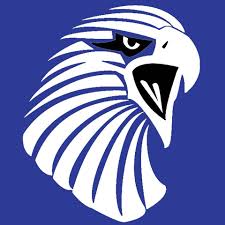 I,__________________________, legal guardian of________________________________,         a minor athlete, give express written permission, and grant an exception to the Minor Athlete Abuse Prevention Policy for ________________________________________ (minor athlete), to stay in the same hotel room of, or share a sleeping arrangement or other overnight lodging location with____________________________(unrelated adult athlete)at_____________________________(location of hotel room or other overnight lodging location) from__________ to_____________ (dates of applicable rooming arrangement).            I further acknowledge that this written permission is valid only for the dates and location specified herein. Legal Guardian Signature: 							Date: 					